муниципальное бюджетное дошкольное образовательное учреждение детский сад « Лазорики» г. Волгодонска(МБДОУ ДС « Лазорики» г. Волгодонска)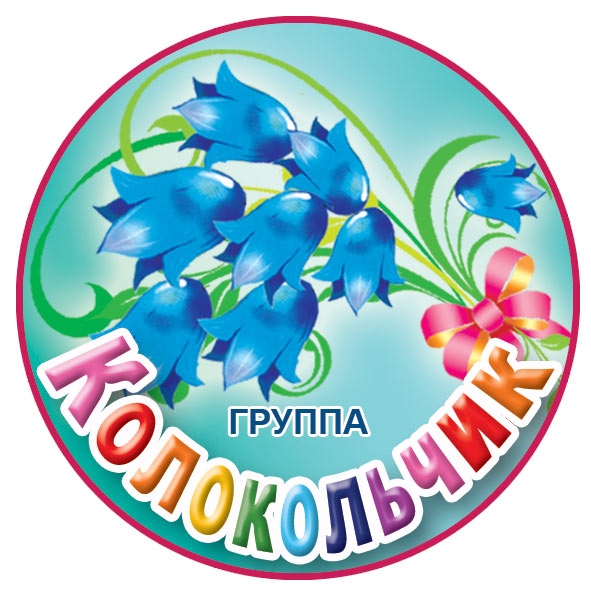 Картотека игр по теме «Животный мир»для воспитанников подготовительной к школе группы №15 «Колокольчик»                                                                         Воспитатели: Бирюкова А. А.                                                                                                 Ясинская О. В.2020г.г. ВолгодонскКартотека игр по теме «Животный мир»Цель: закреплять знания о животных (диких, домашних)развивать внимание, познавательную активность детей, сообразительность, память; воспитывать интерес к миру животных.Задачи: Образовательные: Закреплять и обобщать знания детей о животных (их внешнем виде, повадках, среде обитания, способах передвижения, питании) . Формировать умение классифицировать животных по месту проживания, способу питания. Воспитательные: воспитать гуманное, эмоционально-положительное, бережное, заботливое отношение к миру природы и окружающему миру в целом, развивать чувство любви к объектам природы; Развивающие: развивать познавательный интерес к миру природы;  Развивать словесно-логическое мышление.РЕЧЕВЫЕ ИГРЫ И УПРАЖНЕНИЯ ПО ТЕМЕ«Животный мир»Игра «Бывает – не бывает» (можно использовать картинки)
Взрослый задает вопросы – дети отвечают «да – нет»
У коровы есть рога? Кошка царапается?
У лошади есть крылья? Свинья дает молоко?
и др. Игра «Кто с кем живет?»
Котенок живет с кем? – Котенок живет с кошкой.
(Щенок, жеребенок, цыпленок, утенок, теленок …) Игра «Сравни»
Кто больше – собака или щенок?
Собака больше щенка.
(котенок и кошка, лошадь и жеребенок, теленок и корова).Игра «Сосчитай до пяти»
Один пушистый кот -……
Одна рябая курица – ……
Одна быстрая лошадь – …..
Один ретивый конь – ……
Одна домашняя утка – …..
Один красивый селезень – ….Игра «Назови ласково»
кошка, собака, хвост, когти, шерсть, усы, уши, лапы. Игра «Что не так?»
Кошка мычала на диване.
Собака лает на своих.
Лошадь дает шерсть.
Коза клюёт молоко.Игра «Кто, где живет?»
Лошади – в конюшне
Коровы –
Свиньи –
Собаки –
Телята –
Кролики –«Какое слово самое короткое?»
Собака, кот, корова, коза.
Петух, индюк, гусь, курица.Игра «Объясни словечко».
Табун – много лошадей
Стадо –
Отара –
Свора – Игра «Что общего и чем отличаются?»
Собака и волк.
Корова и коза.
Курица и утка.Объясни пословицу.
Купить кота в мешке. «Сложные слова»
Цель: упражнять в образовании сложных прилагательных способом сложения основ.
У кошки длинная шерсть – длинношерстная. У кошки короткая шерсть – короткошерстная. У кошки гладкая шерсть – гладкошерстная. «Что из чего делают?»
Цель: развивать познавательный интерес, наблюдательность, обогащать словарный запас.
– Что делают из молока коровы? (Сметану, сливки, творог, кефир, ряженку, сыр, йогурт.)
– Зачем надо пить молоко и есть молочные продукты? (Без них нельзя вырасти здоровым. Кто не пьет молоко, у того портятся зубы, тот отстает в росте.)
– Что можно сделать из молока кобылы? (Целебный напиток – кумыс.)
– Что можно сделать из щетины свиньи? (Щетки для одежды и обуви, кисти для краски и клея.)
– Что делают из молока овцы? (Сыр.)
– Что делают из шерсти овцы? (Шерстяные нитки, ткани.)
– А что делают из шерстяных ниток? (Вяжут теплые шапки, шарфы, варежки, носки.)
– Что делают из овчины? (Шубы, полушубки, дубленки.)
– Что делают из шкурок каракулевых овец? (Каракулевые воротники, шапки, шубы. У этих овец очень тугие завитки.)
– Что делают из молока коз? (Сыр, брынзу, творог.)
– Что делают из шерсти ангорских коз и кроликов? (Мохеровые нитки, тонкие ткани, вяжут теплые вещи.)ИГРЫ НА РАЗВИТИЕ ВНИМАНИЯ И ЛОГИЧЕСКОГО МЫШЛЕНИЯ ПО ТЕМЕ«ДОМАШНИЕ ЖИВОТНЫЕ» «Нравится - не нравится».      Можно играть с карточками, а можно словесно. Выбираем предмет, или явление и рассказываем, что именно нравится, а что нет, то есть, оцениваем предмет. Например, картинка кошки: нравится - мягкая, приятная на ощупь, игривая, ловит мышей…;  не нравится - царапается, убегает и т.д.«Знакомимся с признаками предметов с помощью загадок».    «Мохнатенькая, усатенькая, молоко пьет, песенки поет». «Спереди - пятачок, сзади - крючок, посредине - спинка, а на спине – щетинка».     «Нет ног, а хожу, рта нет, а скачу, когда спать, когда вставать, когда работу начинать».      «Голубой   платок,   алый   колобок,   по   платку   катается,   людям улыбается».    «Комочек пуха, длинное ухо, прыгает ловко, любит морковку». «Кем (чем) был?»кем (чем) был раньше:цыпленок - яйцом;лошадь - жеребенком;корова- теленком; кошка – котёнком;овца -ягненком; свинья – поросёнком;собака -щенком;козел -козленком.«Хрюши».Предлагаются бланки с изображениями поросят, расположенных по десять в каждом ряду. Варианты заданий:а) / подчеркни, /сосчитай / веселых / грустных поросят;б)/ подчеркни веселых / грустных поросят с двумя ушками, / одним ушком /;в)/ подчеркни веселых / грустных поросят с 2 /1/ ушками, без челки, с челкой.Задания усложняются постепенно: а/, б/, в/.3.  «Буренки».Предлагаются бланки с изображением буренок, расположенных по восемь в ряду. Варианты заданий:а) / подчеркни, / сосчитай / буренок с одним рогом / двумя /;б) / подчеркни, / сосчитай / буренок с одним ушком / с двумя /;в)/ подчеркни, / сосчитай / с одним рогом, одним ушком. / и наоборот /и другие варианты.Количество учебных задач вводите постепенно.ФИЗМИНУТКИ ПО ТЕМЕ«ДОМАШНИЕ ЖИВОТНЫЕ» «Зверятки на зарядке»И утята, и котята,И козлята, и щенки,Все собрались на зарядку,Чтобы силу обрести. (Собираемся в круг.)Головой кивает утка,Повтори и ты малютка. (Наклоны головой 5-6 раз.)Кошка вертит головой,Ну и мы не отстаем. (Вращение головой в одну и другую стороны по 5 раз.)Козлик ноги разминает,На носочках он шагает. (Ходьба на носочках по кругу.)А потом утятки,Ходят все на пятках. (Ходьба на пятках по кругу.)Бегает собакаНа окрепших лапах. (Легкий бег по кругу.)То за мухой понесется,То обратно развернется. (Бег по кругу с разворотом по сигналу "стоп".)И утенок, и котенок,И козленок, и щенок,Тянут-тянут свои лапки,Тянут прямо в потолок. (Поднимаем руки вверх.)А потом на плечи - скок. (Руки на плечи.)Ну и снова в потолок. (Руки вверх.)Повторим еще разок. (5-6 раз.)А сейчас наклон вперед,И теперь наоборот. (Наклоны вперед - назад.)Вот теперь попрыгаем,Ножками подрыгаем. (Прыжки ноги вместе - ноги врозь.)Мы немножко отдохнем,Носом резко все вдохнем,Ртом протяжно выдыхаем. (5-6 раз.)И зарядку продолжаем.Шагом марш! Идем по кругу. (Ходьба с высоко поднятыми коленями.)Взглядом ищем рядом друга (Смотрим в затылок товарищу, чтоб круг не поломался.)Все, закончилась зарядка,Со здоровьем все в порядке!  «Теленок»
Бу – бу – бу
(три прыжка на месте)
Я рогатый,
(сделать “рожки” из пальчиков)
Бу – бу – бу
(три прыжка на месте)
Я хвостатый,
(сделать “хвостик” из руки за спиной),
Бу – бу – бу
(три прыжка на месте)
Я ушастый,
(сделать “ушки” из ладошек )
Бу – бу – бу
(три прыжка на месте)
Очень страшный
(сделать “рожки” из пальчиков)
Бу – бу – бу
(три прыжка на месте)
Испугаю
(топают ногами)
Бу – бу – бу
(три прыжка на месте)
Забодаю
(“бодаются”).
 «Индюк»
Ходит по двору индюк
(Шаги на месте)
Среди уток и подруг.
Вдруг увидел он грача,
(Остановиться, удивленно посмотреть вниз)
Рассердился.
Сгоряча затопал,
(Потопать ногами)
Крыльями захлопал.
(Руками, словно крыльями, похлопать себя по бокам)
Весь раздулся, словно шар
(Сцепить округленные руки перед грудью)
Или медный самовар,
Затряс бородою
(Помотать головой)
Понесся стрелою.
(Бег на месте)Расскажи стихи руками. "У меня кругом друзья".Со мной здоровался петух.-Ку-ка-ре-ку! - пропел он вслух.(Дети машут руками, как крыльями, высоко поднимая колени.)-Ко-ко,- услышал я от кур.(Дети наклоняются вперёд, отводя руки назад.)Мурлыка-кот мурлыкнул:-Мурррр..........(Движения руками, как будто моют мордочку.)А пёс Барбос, меня узнав, пролаял вежливо:-Гав! Гав.(Прыжки на двух ногах.)И протянул телёнок:-Муууууу.........Мол здравствуй, скучно одному.(Дети делают рожки. Наклоняются в круг.)И воробей на ветке вмиг, чирикнул:-Жив я чик- чирик!(Дети машут руками, как крыльями воробей и прыгают на двух ногах.)Красавец-петушокАх, красавец-петушок,
На макушке гребешок,
Под клювом бородка,
Очень гордая походка.
Лапы кверху поднимает.
Важно головой кивает.
Раньше всех петух встает,
Громко на заре поет:
Ку-ка-ре-ку!ПАЛЬЧИКОВЫЕ ИГРЫПО ТЕМЕ«ДОМАШНИЕ ЖИВОТНЫЕ»Домашние животныеРаз, два, три, четыре, пять, Как животных нам назвать? (поочередно загибаем пальчики на левой руке)Самых близких, самых верных — Каждый знает их, наверно (хлопаем в ладоши).Лошадь, корова, собака и кошка (указательным пальцем левой руки загибаем пальцы на правой руке)Как назовем их? Подумай немножко (разводим руки в стороны, как бы спрашивая у окружающих)В доме с хозяином дружно живут (изображаем руками крышу дома над головой),Значит, домашними все их зовут.«Бычок и пастушок»Чок-чок-чок, чок-чок, чок!К пастушку бежит бычок.( «Бежим», постукивая по столу подушечками пальцами)Пободаться очень хочет,Может, ему скучно очень.(На каждой руке выставляем «рожки» из указательного пальца и мизинца и поворачиваем кисти в разные стороны)Пастушок и не боится -Даст бычку воды напиться.(Одну руку оставляем в описанном положении, круговыми движениями поглаживаем ее тыльную сторону пальцами другой руки)За рога его возьметИ на травку уведет.(Захватываем «рогатую» руку другой рукой и отводим ее в сторону)Пять поросятПять веселых поросятЗа калиткою стоят (Левая рука ребром на столе. Кисть правой руки лежит на столе, пальцы полусогнуты.)Поросята эти ждут,Что им кушать принесут.Пять веселых поросятСнизу в щелочку глядят, (Просунуть пальцы правой руки между пальцами левой «в щелочки»)Бегают туда – сюда: «Где же вкусная еда? » (Шевелим пальцами правой руки)Пять веселых поросятВ дверь копытцами стучат. (Стучат пальцами правой руки по ладони левой «калитке»)Вдруг открылась эта дверь: (Ладонь левой руки немного отвести назад «калитка открывается»)Можно выбежать теперь!(Пальца правой руки «поросята» бегут по столу)Пять веселых поросятГромко, радостно визжат:«Во корыто, да, да, да,(Левую ладонь сложить «ковшиком» (корытце)А в нем вкусная еда! »(Пальцами правой руки «поросята» скрести полодони левой «корытцу»)КурицыВ сарае две курицы белые жили, (Сжимаем кулачки, большие пальцы сгибаем – разгибаем в ритме.)И восемь цыплят на прогулку водили. (Раскрываем остальные пальцы. Сгибаем их и разгибаем.)За каждой ходили четыре ребенка,Четыре красивых послушных цыпленка (Подушечки четырех пальцев одной руки касаются пальцев другой)Цыплята любили все вместе гулять.Толкаться, пищать и что – то клевать. (Пальцы переплетаются, быстро ими шевелим)Как только стемнеет – все к мамам бегут. (Сжимаем кулачки, большие пальцы отогнуты.)Прижмутся друг к другу и сразу заснут. (Сгибаем большие пальцы и прижимаем их к остальным (цыплята спят).Два козликаКак - то раз к кому – то в гостиШел козленок через мостик. (На одной ручке прижимаем большим пальцем средний и безымянный.)А навстречу шел другой,Возвращался он домой. (На другой ручке также делаем «рожки»)Два рогатых глупых братца (Держим кисти горизонтально, «бодаемся рожками» на первое слово каждой строчки)Стали на мосту бодаться, (Держим кисти горизонтально, «бодаемся рожками» на первое слово каждой строчки)Не желая уступить (Держим кисти горизонтально, «бодаемся рожками» на первое слово каждой строчки)И другого пропустить, (Держим кисти горизонтально, «бодаемся рожками» на первое слово каждой строчки)Долго козлики сражались, (Держим кисти горизонтально, «бодаемся рожками» на первое слово каждой строчки)Разбегались и толкались. (Держим кисти горизонтально, «бодаемся рожками» на первое слово каждой строчки)Вот с разбега лбами – бух! (На слово «бух»- хлопаем в ладоши.)И с моста в водичку – плюх! (Роняем руки на колени)УтятаРаз, два – шли утята.Три, четыре – за водой.А за ними плёлся пятый,Позади бежал шестой.А седьмой от них отстал,А восьмой уже устал.А девятый всех догнал,А десятый напугал.(Поочерёдно сгибать все пальцы правой, затем левой руки, начиная с большого.)Громко, громко запищал:Пи – пи – пи! Не пищи,Мы тут рядом, поищи.(Ритмично сгибать и разгибать пальцы обеих рук.)ЗАГАДКИ ПО ТЕМЕ «ДОМАШНИЕ ЖИВОТНЫЕ»Загадки о домашних животныхНас встречает на порогеСторож преданный и строгийШерстью густо он оброс,Вместо «здравствуй» гавкнет. (пес)На чужих он громко лает,А друзьям хвостом виляет.Кто лизнет нас прямо в нос?Наш дружок, веселый... (пес)Чтобы другом ее стать,Нужно косточку ей дать.Нет, она не забияка.В конуре живет... (собака)Прыгать может высоко,Пьет из блюдца молоко.И, разлегшись у окошка,Жмурит глазки наша... (кошка)Тигру младший он братишка,И его боится мышка.В нашем доме без заботПроживает рыжий… (кот)Он тихонечко мурлычет,Мордочку нам в ноги тычет.Молоко из блюдца пьет.Это кто, скажите? (Кот)Что за маленький зверекСыр с тарелки уволок?Всем знаком этот воришка.Догадались, кто он? (Мышка)Не овечки, не коровки.На ногах у них подковки.Могут мчаться без оглядки.Это — резвые... (лошадки)Часто помогает нам,Но бывает он упрям.Ношу из далеких селНа спине везет... (осел)Отгадать я помогу,Кто пасется на лугу.Чтобы были мы здоровы,Молоко дают... (коровы)Посмотрите, посмотрите:Это кто уснул в корыте?Грязным стал он, как чертенок,Непоседа... (поросенок)В жидкой грязи извозилась,С визгом по двору пустилась.Пятачок, с щетиной спинка.Это кто такая? (Свинка)Завиточки на рогах,А колечки на боках.Вышел он поесть ромашек.Как зовут его? (Барашек)В стаде все они живут,Целый день траву жуют.Шерсть закручена в колечки.Это — дружные... (овечки)Есть у Савки пятачок,
Два блинка и кренделек.
Без шнурков на нем ботинки,
А костюмчик из щетинки.
(поросенок)

Заплелись густые травы,
Закудрявились луга,
Да и сам я весь кудрявый,
Даже завитком рога.
(баран)

С бородой, а не старик,
С рогами, а не бык,
Доят, а не корова,
Лыко дерет,
А лаптей не плетет.
(коза)

Он кудрявый очень, очень,
Стать шашлыком совсем не хочет,
Среди ярок — великан,
Как зовут его?
(баран)

Вместо хвостика – крючок,
Вместо носа – пятачок.
Пятачок дырявый,
А крючок вертлявый.
(свинья)

И в море не купаются,
И нет у них щетинки,
Но все же называются
Они морские…
(морские свинки)

Не усат, а бородат,
И сердит на ребят,
Но не дедушка он все же.
Угадайте, дети, кто же?
(козел)

Я устраиваюсь ловко:
У меня с собой кладовка.
Где кладовка?
За щекой!
Вот я хитренький какой!
(хомяк)
Заворчал живой замок,
Лёг у двери поперёк.
Две медали на груди.
Лучше в дом не заходи!
(собака)

Шубу дважды в год снимает.
Кто под шубою гуляет?
(овца)

Я копытами скучу, стучу.
Я скачу, скачу.
Грива вьется на ветру.
Кто это?
(конь)

С хозяином дружит,
Дом сторожит,
Живет под крылечком,
А хвост колечком.
(собака)

Задремлю я и пою
Песенку тебе свою.
Но когда я на охоте –
Неленивый я в работе.
(кот)

Даже по железной крыше
Ходит тихо, тише мыши.
На охоту ночью выйдет
И как днем все видит.
Часто спит, а после сна
Умывается она.
(Кошка)Рыльце лепешкой,
С копытцами ножки,
Толстое брюшко,
Хвост, как стружка. (Свинья.)Он рогат и бородат,
Строго смотрит на ребят.
Если кто-то озорничает –
Забодает, забодает, забодает! (Козел.)Ходит печка
Вся в колечках. (Овца)Кто меняет
Молоко на сено? (Корова.)Скор, как стрела,
Силен, как вол.
В поле – бурлак,
В бою – орел. (Конь.)К «своим» ласкается,
На «чужих»  ругается.
В своем же теремочке
Сидит на замочке. (Собака.)Пан шагает по дороге.
У него, как ласты ноги.
Шея длинная дугой,
Защипает, если злой! (Гусь.)Ходит на рыбалку
Не спеша в развалку;
Сама себе удочка,
Сама себе лодочка. (Утка.)Наша добрая подружка
Даст нам перьев на подушку,
Даст яичек для блинов,
Куличей и пирогов. (Курица.)Воевода голосист,
А вотчина его
Квокчатая. (Петух.)Всегда на всех
Надут как мех. (Индюк.)Глазки изумрудные,
Шубушка пуховая,
Песенки любезные,
Коготки железные. (Кошка.)